10.05.2023Азбука потребителя: Какая информация должна быть на продукции легкой промышленности. Какая информация должна быть на продукции лёгкой промышленности? Таким вопросом задаются не только покупатели, но и продавцы товаров. Право потребителя на качество и безопасность товаров никто не отменял, согласно законодательству о защите прав потребителей продавец обязан передать потребителю товар, качество которого соответствует договору. При отсутствии в договоре условий о  качестве товара, продавец обязан передать потребителю товар, соответствующий обычно предъявляемым требованиям и пригодный для целей, для которых товар такого рода обычно используется. К примеру, при выборе продукции лёгкой промышленности необходимо помнить, что продукция лёгкой промышленности должна соответствовать требованиям Технического регламента таможенного союза №017/2011 «О безопасности продукции лёгкой промышленности». К продукции легкой промышленности относятся: материалы текстильные; одежда и изделия швейные и трикотажные; покрытия и изделия ковровые машинного способа производства; изделия кожгалантерейные, текстильно-галантерейные; войлок, фетр и нетканые материалы; обувь;  меха и меховые изделия;  кожа и кожаные изделия;  кожа искусственная.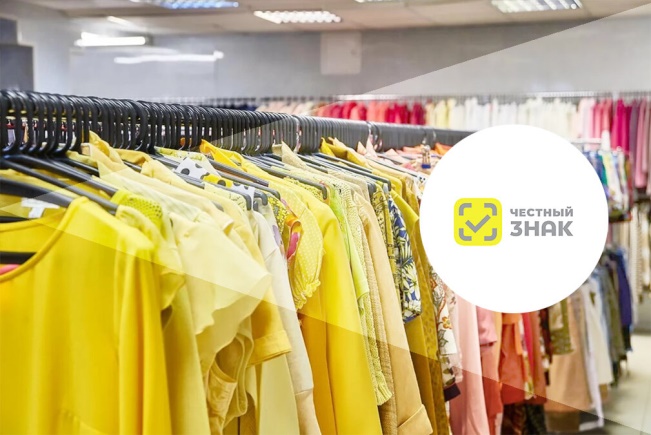 Маркировка продукции должна быть достоверной, читаемой и  доступной  для  осмотра  и  идентификации.  Её  наносят  на  изделие,  этикетку, прикрепляемую к изделию или товарный ярлык, упаковку изделия, упаковку группы изделий или листок-вкладыш к продукции.Маркировка должна содержать следующую обязательную информацию: наименование продукции; наименование страны-изготовителя; наименование изготовителя, или продавца или уполномоченного изготовителем лица; юридический адрес изготовителя,  или продавца или  уполномоченного изготовителем  лица; размер изделия; состав сырья; товарный знак (при наличии); единый  знак  обращения  продукции  на  рынке  государств-членов  Таможенного  союза; гарантийные обязательства изготовителя (при необходимости); дату изготовления; номер партии продукции (при необходимости).Указанная информация должна доводиться до сведения потребителей в технической документации, прилагаемой к товарам. Информация об обязательном подтверждении соответствия товаров предоставляется в порядке и способами, которые установлены законодательством Российской Федерации о техническом регулировании, и включает в себя сведения о номере документа, подтверждающего такое соответствие, о сроке его действия и об организации, его выдавшей.Чистопольский территориальный орган Госалкогольинспекции Республики Татарстан 